Комітет Верховної Ради України з  питань освіти, науки та інноваційРішення Комітетущодо експертного висновкузаконопроекту № 3153Згідно зі статтею 93 Регламенту Верховної Ради України, відповідно до предмета відання і за дорученням Голови Верховної Ради України, Комітет для підготовки експертного висновку щодо відповідності вимогам антикорупційного законодавства, розглянув проект Закону про внесення змін до Закону України «Про вищу освіту» щодо уточнення норми про обмеження строків перебування на посадах керівника закладу вищої освіти та керівника структурного підрозділу (реєстр. № 3153), поданий народним депутатом України Гривком С.Д.Відповідно до пояснювальної записки законопроектом пропонується внести зміни до п. 10 ч.2 Розділу XV «Прикінцеві та перехідні положення» Закону України «Про вищу освіту» для підтвердження наявності принципу правової визначеності та конституційної відповідності вищезазначеного Закону.У проекті акта не виявлено корупціогенних факторів, що можуть сприяти вчиненню корупційних правопорушень.Керуючись положеннями пункту 3 частини першої статті 16 Закону України «Про комітети Верховної Ради України», статті 55 Закону України «Про запобігання корупції», частини першої статті 93 Регламенту Верховної Ради України,  Комітет на своєму засіданні 8 вересня 2020 року, протокол № 49 дійшов до висновку та прийняв рішення, що проект Закону про внесення змін до Закону України «Про вищу освіту» щодо уточнення норми про обмеження строків перебування на посадах керівника закладу вищої освіти та керівника структурного підрозділу (реєстр. № 3153), поданий народним депутатом України Гривком С.Д. відповідає вимогам антикорупційного законодавства.Голова Комітету                                			                          А.О. РадінаВЕРХОВНА РАДА УКРАЇНИ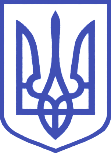 Комітет з питань антикорупційної політики01008, м.Київ-8, вул. М. Грушевського, 5, тел.: (044) 255-35-03,  e-mail: crimecor@rada.gov.ua